PENGARUH AKUN INSTAGRAM @INDOTRAVELLERS.CO TERHADAP KEPUTUSAN TRAVELLING DI INDONESIA DENGAN MINAT TRAVELLING SEBAGAI VARIABEL MODERASIPenulis : Catherine FinnerenDosen Pembimbing : Dra. Bernadine, M.ComInstitut Bisnis dan Informatika Kwik Kian GieJl. Yos Sudarso Kav 85 No.87, RT.9/RW.11, Sunter Jaya, Tj. Priok, Jakarta 14350AbstrakPenelitian ini bertujuan untuk mengetahui pengaruh akun Instagram @indotravellers.co yang dipilih sebagai media promosi pariwisata terhadap keputusan travelling pengguna Instagram di Indonesia, mengetahui apakah minat travelling dapat memoderasi pengaruh dari akun Instagram @indotravellers.co terhadap keputusan travelling di Indonesia.Penelitian ini memiliki 3 variabel yang terdiri dari akun Instagram @indotravellers.co (X), Minat travelling pengguna Instagram (M) dan Keputusan melakukan travelling di Indonesia (Y) Teknik pengambilan sampel dalam penelitian ini menggunakan metode non probability sample dengan pendekatan  purposive sampling. Metode analisis data yang digunakan adalah analisis kuantitatif yaitu uji validitas dan reliabilitas, uji asumsi klasik, analisis regresi sederhana, analisis regresi multivariate, uji F, uji t serta koefisien determinasi.Berdasarkan analisis data, hasil penelitian menunjukkan bahwa indikator-indikator pada penelitian ini bersifat valid dan reliabel. Pada penelitian ini terdapat 2 model uji, Model 1 (Regresi Sederhana) dan Model 2 (Moderasi). Dalam model 1 diperoleh koefisien regresi variabel X sebesar 0,791 dan nilai t hitung 3,852 dengan signifikansi sebesar 0,000. Hasil ini menunjukan bahwa variabel akun Instagram @indotravellers.co berpengaruh positif dan signifikan terhadap keputusan travelling di Indonesia. Dalam model 2 ditunjukkan minat travelling tidak dapat memoderasi pengaruh akun Instagram @indotravellers.co terhadap keputusan travelling karena nilai t hitung interaksi antara akun Instagram @indotravellers.co , minat travelling dan keputusan travelling sebesar 0,607 dan Signifikansi sebesar 0,545 maka minat travelling tidak dapat menjadi variabel moderasi untuk pengaruh akun Instagram @indotravellers.co terhadap keputusan travelling. Namun model 2 sudah terbukti fit dengan tingkat signifikan yang diperoleh sebesar 0,000. Hal ini menjelaskan variabel akun Intagram @indotravellers.co dan minat travelling dapat memberikan kontribusi secara bersama-sama terhadap keputusan travelling di Indonesia.Key words : Pengaruh, Instagram, Minat, Abstract This study aims to determine the effect of Instagram account @indotravellers.co that were chosen as a media for tourism promotion towards traveling decisions of Instagram users in Indonesia, knowing whether interest in traveling can moderate Instagram account @indotravellers.co on traveling decisions in Indonesia.This study has 3 variables which consist of Instagram account @indotravellers.co (X), Instagram user’s interest in traveling (M) and the decision to travel in Indonesia (Y)The sampling technique that is used in this study is a non probability sample method with a purposive sampling approach. The data analysis method used are quantitative analysis, namely validity and reliability test, classic assumption test, simple regression analysis, multivariate regression analysis, F test, t test and coefficient of determination.Based on data analysis, the results of the study indicate that the indicators in this study are valid and reliable. In this study there are 2 test models, Model 1 (Simple Regression) and Model 2 (Moderation).In model 1, the regression coefficient variable X is 0.791 and the value of t count is 3.852 with a significance of 0,000. These results indicate that the Instagram @ indotravellers.co account variable has a positive and significant effect on traveling decisions in Indonesia. In model 2 it is shown that interest in traveling cannot moderate the influence of Instagram @ indotravellers.co accounts on traveling decisions because the value of t counts interactions between Instagram @ indotravellers.co accounts, interest in traveling and traveling decisions is 0.607 and Significance is 0.545, interest in traveling cannot be variable moderation for the influence of the Instagram @ indotravellers.co account on traveling decisions. But model 2 has been proven to fit with a significant level of 0,000. This explains the Intagram @ indotravellers.co account variable and interest in traveling can contribute together to travel decisions in Indonesia.Key words : Influence, Instagram, InterestPendahuluanPerkembangan teknologi tertutama teknologi informasi menjadi salah satu faktor penting yang mempengaruhi gaya hidup masyarakat. Seiring dengan perkembangan teknonologi yang semakin canggih saat ini, penggunaan internet bukan hanya sebagai sarana mencari informasi, tetapi juga mempunyai potensi besar sebagai media pemasaran. Pemasaran dengan memanfaatkan media internet disebut internet marketing atau electronic marketing (e-marketing). Terdapat banyak manfaat serta kelebihan yang dapat diambil dari cara pemasaran e-marketing salah satunya adalah di bidang industri jasa pariwisata. Pariwisata merupakan salah satu sumber devisa terbesar bagi Indonesia. Pada era modern ini, media yang digunakan untuk mempromosikan pariwisata jauh lebih banyak dibandingkan dengan periode sebelumnya. Kemajuan teknologi informasi merupakan salah satu faktor pendorongnya. Teknologi ini sudah banyak diadopsi oleh kalangan pemerintahan, pendidikan, bisnis dan lainnya sebagai sarana promosi, desiminasi informasi dan transaksi. Salah satu bentuk dari kemajuan teknologi tersebut adalah media sosial. Pemasaran melalui media sosial disebut social media marketing, yaitu suatu bentuk pemasaran menggunakan media sosial untuk memasarkan suatu produk, jasa, brand atau isu dengan memanfaatkan khalayak yang berpartisipasi di media sosial tersebut.Dapat dikatakan bahwa media sosial saat ini memiliki kekuatan untuk mempengaruhi individu untuk melakukan suatu hal yang baru, salah satu contohnya adalah menumbuhkan minat seseorang akan suatu hal hingga melakukan hal tersebut. Fenomena inilah yang menjadi latar belakang peneliti, ditambah banyaknya orang yang ingin melakukan travelling di Indonesia setelah adanya akun-akun yang mempromosikan keindahan bentang alam Indonesia.Rumusan MasalahPengaruh akun Instagram @indotravellers.co terhadap keputusan travelling di Indonesia dengan minat travelling sebagai variabel moderasiHipotesisH1 : 	Akun Instagram @indotravellers.co berpengaruh postif terhadap keputusan travelling di IndonesiaH2 :	Minat travelling dapat memoderasi pengaruh akun Instagram @indotravellers.co terhadap keputusan travelling di Indonesia.Tujuan PenelitianTujuan dari penelitian ini adalah untuk mengetahui pengaruh akun Instagram @indotravellers.co yang dipilih sebagai media promosi pariwisata terhadap keputusan travelling pengguna Instagram di Indonesia, mengetahui apakah minat travelling dapat memoderasi pengaruh dari akun Instagram @indotravellers.co terhadap keputusan travelling di Indonesia, serta bagaimana engagement akun Instagram @indotravellers.co  terhadap pengguna Instagram, bagaimana minat travelling pengguna Instagram, dan bagaimana keputusan travelling terhadap pengguna Instagram setelah melihat postingan di Instagram.Manfaat PenelitianSecara AkademisBagi para akademisi, penelitian ini dapat menyajikan informasi mengenai pengaruh Instagram terhadap keputusan travelling seluruh pengguna media sosial Instagram untuk berkunjung ke Indonesia.Penelitian ini diharapkan dapat bermanfaat untuk melengkapi dan untuk menambah pengetahuan teoritis dan wawasan tentang new media dan media sosial bagi penulis dan juga pembaca, khususnya mengenai pengaruh media sosial Instagram terhadap pariwisata IndonesiaSecara PraktisBagi para praktisi penelitian ini memiliki implikasi sebagai bahan perimabangan melihat fenomena pengaruh media sosial saat ini.Hasil penelitian ini diharapkan dapat memberikan sumbangan pemikiran kepada pembaca dalam melihat dan memanfaatkan media sosial untuke kepentingan pribadi maupun kelompok.Manfaat Sosial Menambah pemahaman peneliti, pembaca dan pengelola obyek wisata tentang media sosial, terutama pemanfaatannya selain sebagai media berbagi informasi, promosi dan komunikasi. Metode PenelitianJenis penelitian yang digunakan dalam penelitian ini adalah penelitian eksplanatif. Penelitian ini dilakukan untuk menemukan penjelasan tentang mengapa suatu kejadian atau gejala terjadi, hasil yang di dapatkan dalam penelitian ini adalah gambaran mengenai hubungan sebab akibat.Teknik Pengambilan SampelTeknik pengambilan sampel dalam penelitian ini menggunakan metode non probability sample dengan pendekatan purposive sampling. Pada metode ini sampel diharapkan kriteria sampel yang diperoleh benar-benar sesuai dengan penelitian yang akan dilakukan. Dengan itu sampel yang digunakan harus sesuai dengan syarat-syarat yang telah ditentukan seperti kriteria, sifat ataupun sifat. Adapun kriteria sampel dari penelitian ini adalah followers akun Instagram @indotravellers.coTeknik Pengumpulan DataDalam penelitian ini peneliti menggunakan metode survei. Ditinjau dari masalah yang diteliti, metode dan tempat serta waktu penelitian, penulis menggunakan komunikasi sebagai teknik pengumpulan data dengan instrument kuesioner. Data primer ini diperoleh peneliti berdasarkan dari pengisian kuesioner google form kepada pengguna Instagram yang berupa kuesioner tertutup. Kuesioner tersebut disebarkan kepada individu yang dimintai tanggapan mengenai masalah penelitian. Peneliti menggunakan desain skala interval. Adapun desain pengukuran yang digunakan dalam pengumpulan data melalui kuesioner ini menggunakan skala likert. Pada skala likert umumnya menggunakan 5 pilihan jawaban, namun dalam penelitian ini hanya menggunakan 4 pilihan jawaban. Hal ini dilakukan untuk menghindari jawaban keragu-raguan dari responden bila disediakan jawaban ditengah yang akan menghilangkan hanyaknya data dalam riset, sehingga data yang diperlukan banyak yang hilang.Teknik Analisis DataData yang diperoleh dari kuesioner kemudian di analisis menggunakan beberapa teknik yaitu, Uji Validitas, Uji Reliabilitas, Analisis Data, Pengujian Asumsi Klasik yang terdiri dari Uji Normalitas Data, Uji Autokorelasi, Uji Multikolinieritas, Uji Heteroskedastisitas, serta Pengujian Hipotesis dengan Analisis Regresi Sederhana untuk Model 1, Analisis Regresi Multivariate, Uji Keberartian Model (Uji F), Uji Signifikan Koefisien (Uji t), Koefisien Determinasi (R2).Hasil dan PembahasanAnalisis Profil RespondenDalam penelitian ini, penulis mengambil sampel 100 orang responden pengguna Instagram untuk mengisi kuesioner di google form. Adapun data yang didapat dari 100 responden tersebut dapat memberikan gambaran tentang demografi responden yang terdiri dari jenis kelamin, usia, pekerjaan dan keputusan melakukan travelling di Indonesia setelah melihat foto di akun Instagram @indotravellers.co . Profil responden tersebut dijelaskan lebih lanjut pada tabel-tabel dibawah ini:Jenis Kelamin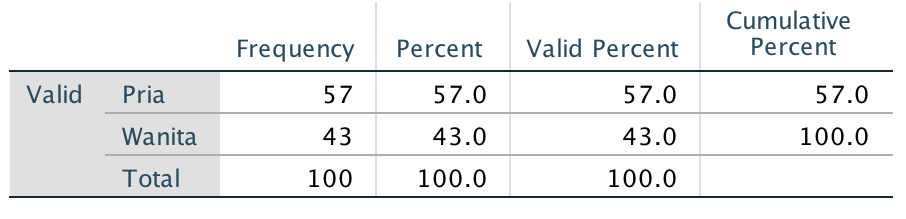 Dapat dilihat dari data disamping, dari 100 sampel yang telah diambil secara acak, jenis kelamin pria dan wanita memiliki jumlah yang berbeda, yaitu pria sebanyak 57% dan wanita sebanyak 43%UsiaDiketahui dari total 100 orang responden, usia responden terbagi menjadi 4 kategori yaitu responden yang berusia  20 Tahun sebanyak 15%, responden yang berusia antara 21 Tahun – 25 Tahun sebanyak 73%, responden yang berusia antara 26 Tahun – 30 Tahun sebanyak 7% dan responden yang berusia > 30 Tahun sebanyak 5%. Perbedaan usia sendiri di dapat karena berbagai macamnya usia responden yang merupakan pengguna Instagram.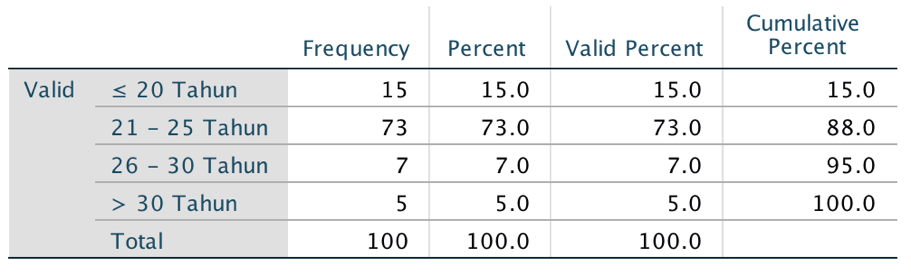 Pekerjaan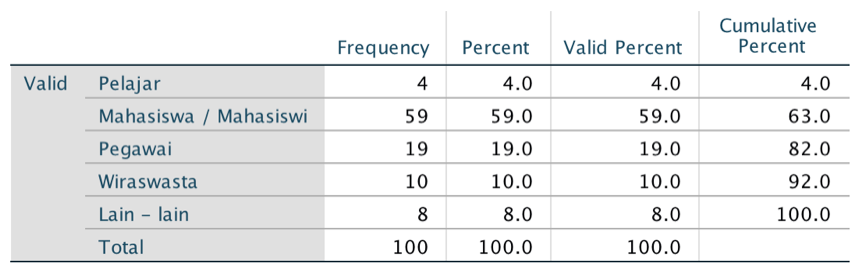 Dapat dilihat bahwa mayoritas responden berstatus sebagai Mahasiswa / Mahasiswi yaitu sebanyak 59%, selanjutnya adalah responden yang bekerja sebagai pegawai sebanyak 19 %, wiraswasta sebanyak 10%, lain – lain sebanyak 8%, serta pelajar sebanyak 4%. Perbedaan jenis pekerjaan sendiri di dapat karena berbagai macamnya jenis pekerjaan responden yang merupakan pengguna Instagram.Hasil Uji ValiditasUji Validitas yang dilakukan oleh penulis adalah uji dengan menggunakan rumus Pearson Correlation. Perhitungan kevalidan atau ketidakvalidan data harus memenuhi persyaratan nilai r hitung > nilai r tabel (0,361)Hasil uji validitas instrument Akun Instagram @indotravellers.co (Variabel X)Hasil uji validitas instrument minat travelling di Indonesia (Variabel M)Hasil uji validitas instrument keputusan travelling di Indonesia (Variabel Y)Hasil Uji ReliabilitasHasil uji reliabilitas menunjukan bahwa semua item pernyataan dari ketiga variabel yang diteliti adalah reliabel karena nilai Cronbach’s Alpha ketiga variabel berada diantara 0,61 s/d 0,80 , berarti bahwa seluruh item pernyataan reliabel dan dapat digunakan untuk mengukur beberapa variabel dalam penelitian ini.Hasil Penelitian Hasil Uji Regresi Sederhana Model 1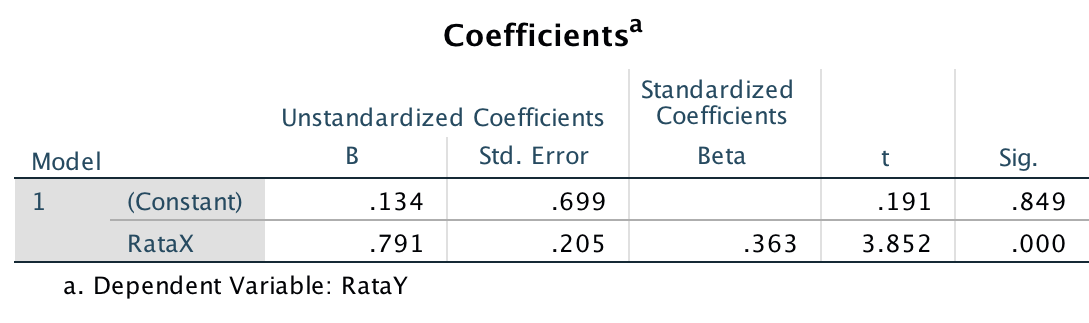 Diperoleh persamaan regresi dengan koefisien konstanta dan koefisien variabel yang ada di kolom ‘Unstardardized Coefficients B’ :Dari persamaan diatas, menunjukan bahwa variabel akun Instagram @indotravellers.co berpengaruh positif dan signifikan terhadap keputusan travelling di Indonesia pada  0,05.Hasil Uji Normalitas Data Model 1Asumsi normalitas berdasarkan nilai signifikansi dari pengujian Kolmogorov-Smirnov sebesar 0,013 yang lebih kecil dari α (0,05), maka dapat disimpulkan bahwa residual data pada seluruh model persamaan regresi berdistribusi tidak normal (asumsi normalitas tidak terpenuhi).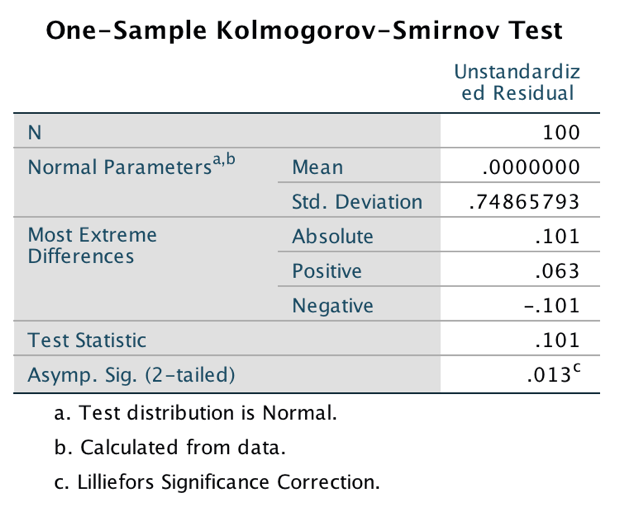 Untuk  menjelaskan  hal  tersebut  dapat digunakan  teori  /  dalil limit sentral (Central Limit Theorem) menurut Bowerman, O’Connell, dan Murphree ( 2011 : 286) menyatakan  bahwa  kurva distribusi sampling  (untuk ukuran sampel 30 atau lebih) akan berpusat   pada nilai parameter populasi dan akan memiliki semua sifat - sifat distribusi normal (asim totis normal).Hasil Uji Autokorelasi Model 1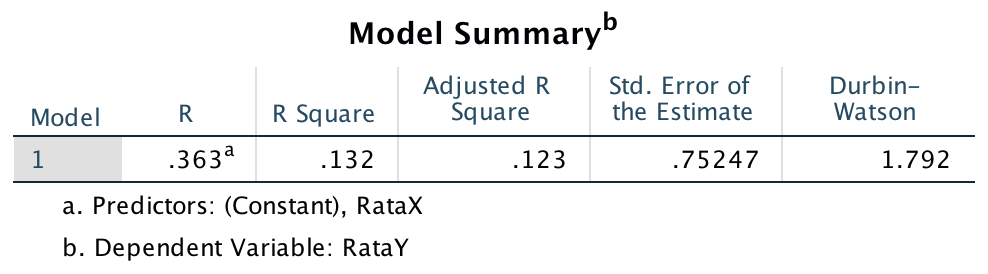 Dapat dilihat nilai hasil dari Uji Dubrin-Watson sebesar 1,792 . Sedangkan dari tabel Durbin-Watson dengan signifikansi 0,05 dan jumlah sampel 100 (n), dan jumlah variabel independen 1 (k=1)  diperoleh nilai dU sebesar 1,6944. Karena nilai Durbin-Watson 1,792 lebih besar dari batas atas (dU) 1,6944 dan kurang dari 2,3056 (4 – dU), maka dapat disimpulkan bahwa tidak terdapat autokorelasi.Hasil Uji F Model 1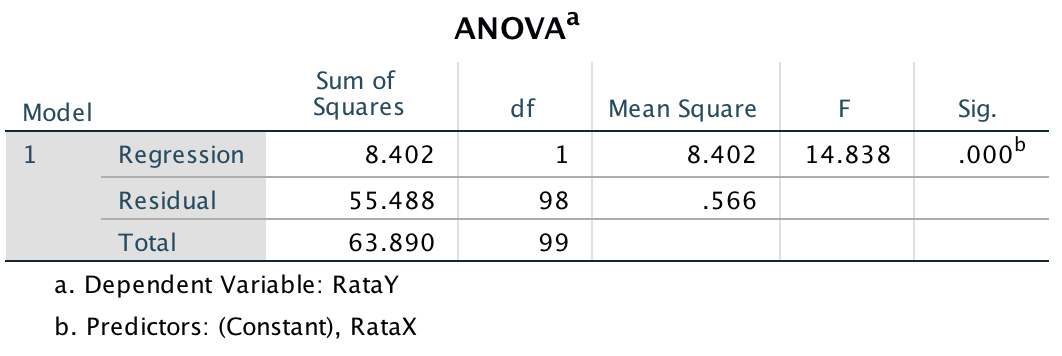 Tingkat signifikan yang diperoleh sebesar 0,000 yang lebih kecil dari 0,05 maka model regresi adalah linier. Dengan demikian model persamaan regresi berdasarkan data penelitian adalah signifikan, artinya, model regresi linier memenuhi kriteria linieritas. Dengan kata lain dapat dikatakan bahwa variabel akun Instagram @indotravellers.co (X) berpengaruh positif dan signifikan terhadap keputusan travelling di Indonesia (Y). Hasil Uji t Model 1H0.    : 	, tidak ada pengaruh positif antara variabel akun Instagram @indotravellers.co terhadap variabel keputusan travelling.Ha    : 	, ada pengaruh positif antara variabel akun Instagram @indotravellers.co terhadap variabel keputusan travelling. Diketahui bahwa t hitung adalah sebesar 3,852 dan tingkat signifikansi adalah 5%, maka didapatkan t tabel pada tabel distribusi t dicari pada alpha 5% : 2 = 2,5% (uji 2 sisi) dengan derajat kebebasan (df) n-k-1 atau 100-2-1 = 97 (n adalah jumlah kasus dan k adalah jumlah variabel bebas). Dengan pengujian 2 sisi (signifikansi= 0,025) hasil diperoleh untuk t tabel sebesar 1,985.Maka dapat dilihat bahwa nilai t hitung > t tabel (3,852 > 1,985) maka H0 ditolak, artinya terdapat pengaruh positif secara signifikan antara variabel akun Instagram @indotravellers.co terhadap keputusan travelling.Hasil Uji Koefisien Determinasi (R2) Model 1Diketahui nilai koefisien determinasi (R2) adalah 0,132 yang menjelaskan besarnya pengaruh akun Instagram @indotravellers.co terhadap keputusan travelling adalah sebesar 13,2%. Sedangkan 86,8% sisanya dipengaruhi variabel lain di luar model regresi ini. Hasil Uji Regresi Multivariate Model 2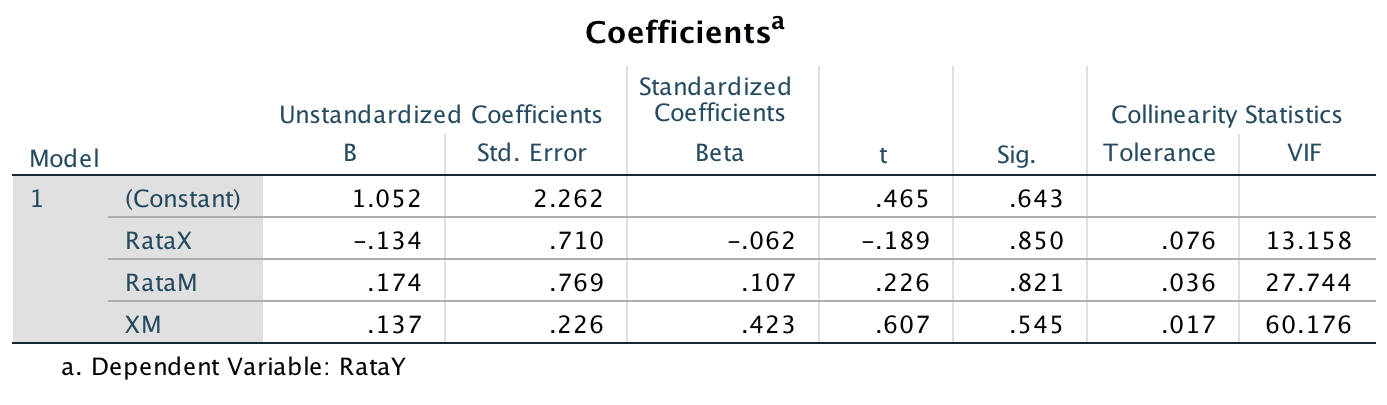 Diperoleh persamaan regresi dengan koefisien konstanta dan koefisien variabel yang ada di kolom ‘Unstardardized Coefficients B’ : Dari persamaan diatas, menunjukan bahwa minat travelling tidak dapat menjadi variabel moderasi pengaruh akun Instagram @indotravellers.co terhadap keputusan travelling di Indonesia karena nilai t hitung interaksi antara akun Instagram @indotravellers.co , minat travelling dan keputusan travellering sebesar 0,607 dan Sig. 0,545 > 0,05.Hasil Uji Normalitas Data Model 2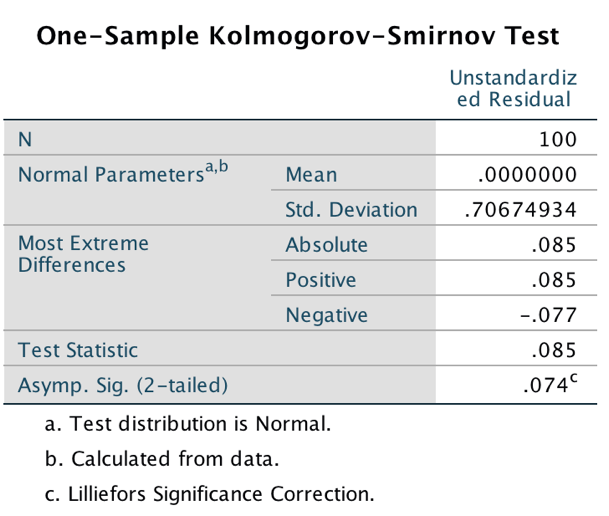 Asumsi normalitas berdasarkan nilai signifikansi dari pengujian Kolmogorov-Smirnov sebesar 0,074 yang lebih besar dari α (0,05) sehingga dapat disimpulkan bahwa data yang di uji berdistribusi normal.Hasil Uji Autokorelasi Model 2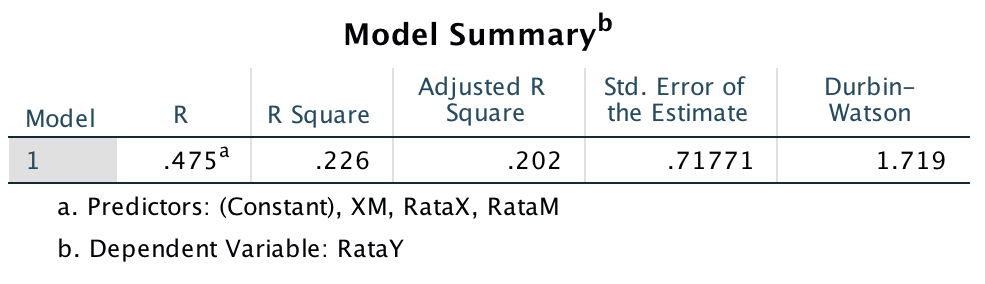 Dapat dilihat nilai hasil dari Uji Dubrin-Watson sebesar 1,719 . Sedangkan dari tabel Durbin-Watson dengan signifikansi 0,05 dan jumlah sampel 100 (n), dan jumlah variabel independen 1 (k=1)  diperoleh nilai dU sebesar 1,6944. Karena nilai Durbin-Watson 1,719 lebih besar dari batas atas (dU) 1,6944 dan kurang dari 2,3056 (4 – dU), maka dapat disimpulkan bahwa tidak terdapat autokorelasi.Hasil Uji Multikolinearitas Model 2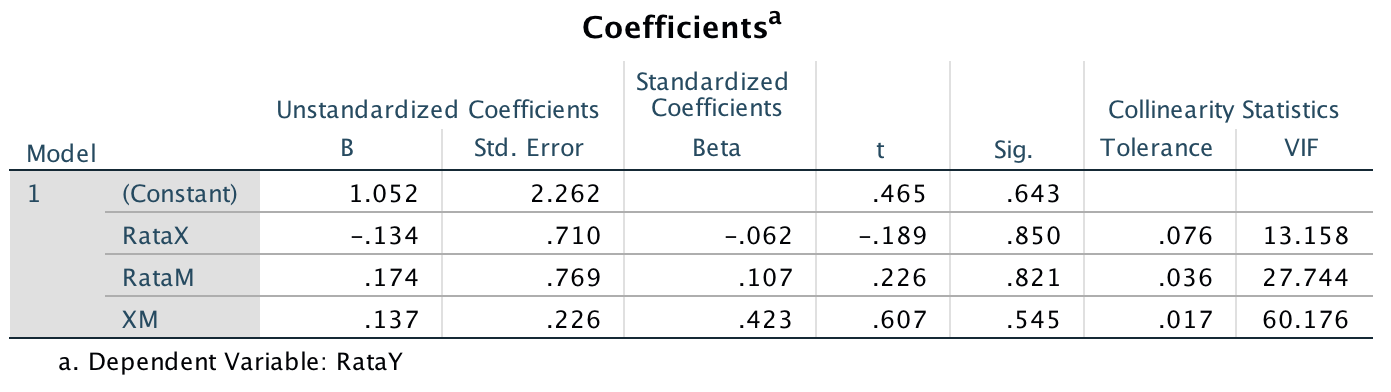 Kolinearitas terjadi karena terdapat korelasi yang cukup tinggi antara variabel independen. Variance Inflation Factor (VIF) merupakan salah satu cara untuk mengukur besar kolineritas. Jika nilai VIF tidak lebih dari 10, multikolinearitas memberikan pengaruh yang serius pada pendugaan metode kuadrat kecil. Dari hasil olah data output SPSS didapat nilai VIF lebih dari 10 sehingga Uji Multikolinearitas tidak terpenuhi karena adanya perhitungan sebuah variabel bebas yang didasarkan pada variabel bebas lainnya di dalam model (merupakan dampak dari model moderasi).Hasil Uji Heteroskedastisitas Model 2Dapat dilihat bahwa mempunyai nilai signifikansi diatas 0,05 sehingga dapat disimpulkan bahwa model regresi pada penelitian ini tidak ada masalah heteroskedastisitas.Hasil Uji F Model 2Tingkat signifikan yang diperoleh sebesar 0,000 yang lebih kecil dari 0,05 maka Model 2 adalah fit. Dengan demikian variabel akun Intagram @indotravellers.co dan minat travelling secara bersama-sama dapat memengaruhi keputusan travelling di Indonesia. 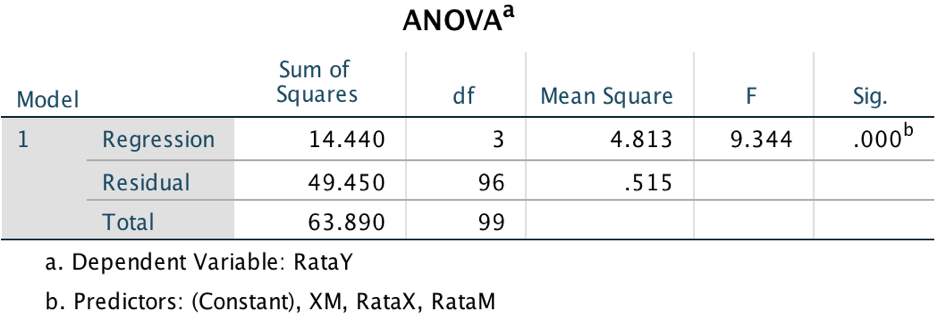 Hasil Uji t Model 2H0 :, minat travelling tidak dapat memoderasi pengaruh akun Instagram @indotravellers.co terhadap keputusan travelling.Ha :, minat travelling dapat memoderasi pengaruh akun Instagram @indotravellers.co terhadap keputusan travellingDiketahui bahwa t hitung XM sebesar 0,607 dan nilai Sig. nya (0,545 > 0,05) maka tidak tolak H0 artinya minat travelling tidak dapat menjadi variabel moderasi untuk pengaruh akun Instagram @indotravellers.co terhadap keputusan travellingHasil Uji Koefisien Determinasi (R2) Model 2Diketahui nilai koefisien determinasi (R2) adalah 0,226 yang menjelaskan variabel akun Intagram @indotravellers.co dan minat travelling dapat memberikan kontribusi secara bersama-sama terhadap keputusan travelling di Indonesia sebesar 22,6%. Sedangkan 83,4% dipengaruhi oleh variabel lain di luar model.PembahasanPengujian Hipotesis 1Di dalam media sosial Instagram ada beberapa elemen yang harus diperhatikan untuk bisa menarik perhatian masyarakat, menurut peneliti terdapat lima elemen yang mendukung hal tersebut yaitu followers, foto, caption, likes, dan komentar. Kelima hal tersebut merupakan pesan dan indikator yang memberiktahukan mana akun Instagram yang popular dan mendapat perhatian dari khalayak. Melalui akun Instagram @indotravellers.co peneliti ingin melihat feedback dari responden setelah melihat akun tersebut ditandai dengan keputusan melakukan travelling ke tempat-tempat yang di promosikan yang berada di Indonesia. Keputusan travelling sendiri terdiri dari indikator action yang merupakan efek behavioural dari komunikasi yakni keputusan untuk melakukan tindakan. Pada penelitian ini penulis menyatakan hipotesis pertama adalah Akun Instagram @indotravellers.co berpengaruh positif terhadap keputusan travelling di Indonesia. Berdasarkan hasil analisis regresi sederhana yang disajikan pada Tabel 4.26, diperoleh koefisien regresi untuk variabel akun Instagram @indotravellers.co (X) sebesar 0,791 dan nilai t hitung sebesar 3,852 dengan signifikansi sebesar 0,000. Hasil ini menunjukan bahwa variabel akun Instagram @indotravellers.co berpengaruh positif dan signifikan terhadap keputusan travelling di Indonesia. Pada Tabel 4.28 diperoleh koefisien determinasi (R2) sebesar 0,132 yang menjelaskan besarnya pengaruh akun Instagram @indotravellers.co terhadap keputusan travelling adalah sebesar 13,2%. Sedangkan 86,8% sisanya dipengaruhi oleh variabel lain di luar model regresi ini.Pengujian Hipotesis 2Hipotesis kedua dalam penelitian ini adalah Minat travelling tidak dapat memoderasi pengaruh akun Instagram @indotravellers.co terhadap keputusan travelling di Indonesia. Berdasarkan hasil analisis moderasi, hasil penelitian pada Tabel 4.32 menunjukan bahwa minat travelling tidak dapat memoderasi pengaruh akun Instagram @indotravellers.co terhadap keputusan travelling di Indonesia karena nilai t hitung interaksi antara akun Instagram @indotravellers.co , minat travelling dan keputusan travellering sebesar 0,607 dan Signifikansi sebesar 0,545 > 0,05 maka minat travelling tidak dapat menjadi variabel moderasi untuk pengaruh akun Instagram @indotravellers.co terhadap keputusan travelling. Namun model 2 sudah terbukti fit dari Tabel 4.36 dengan tingkat signifikan yang diperoleh sebesar 0,000 yang lebih kecil dari 0,05. Pada Tabel 4.37 diperoleh koefisien determinasi (R2) sebesar 0,226 yang menjelaskan variabel akun Intagram @indotravellers.co dan minat travelling dapat memberikan kontribusi secara bersama-sama terhadap keputusan travelling di Indonesia sebesar 22,6%. Sedangkan 83,4% sisanya dipengaruhi oleh variabel lain di luar model.Kesimpulan dan SaranKesimpulanBerdasarkan pemaparan dari hasil penelitian pada bab-bab sebelumnya mengenai pengaruh akun Instagram @indotravellers.co terhadap keputusan travelling dan Minat travelling dapat memoderasi pengaruh akun Instagram @indotravellers.co terhadap keputusan travelling di Indonesia yang peneliti kaji, maka peneliti dapat menarik kesimpulan sebagai berikut :Hasil penelitian menunjukan bahwa terdapat pengaruh dari akun Instagram @indotravellers.co terhadap keputusan travelling di Indonesia. Hal ini dibuktikan dengan hasil statistik uji t untuk variabel akun Instagram @indotravellers.co dengan nilai t hitung sebesar 3,852 dan koefisien regresi memiliki nilai positif sebesar 0,791. Hal ini menunjukan bahwa variabel @indotravellers.co memiliki pengaruh yang positif dan signifikan terhadap variabel keputusan travelling di Indonesia.Hasil penelitian menunjukan bahwa variabel minat travelling tidak dapat memoderasi pengaruh akun Instagram @indotravellers.co terhadap keputusan travelling di Indonesia karena nilai t hitung interaksi antara akun Instagram @indotravellers.co , minat travelling dan keputusan travellering sebesar 0,607 dan Signifikansi sebesar 0,545 > 0,05. Namun model ini sudah fit yang menjelaskan bahwa variabel akun Instagram @indotravellers.co dan minat travelling dapat memberikan kontribusi secara bersama-sama terhadap keputusan travelling di IndonesiaHasil penelitian menunjukkan bahwa Engagement yang dilakukan oleh akun Instagram @indotravellers.co yang disajikan sebagai variabel X dengan indikator followers, foto, caption, likes, dan komentar dikategorikan baik. Dengan nilai persentase yang diperoleh dari pengumpulan data responden per indikator pernyataan, menandakan bahwa akun Instagram @indotravellers.co disukai oleh responden karena dapat memberikan informasi mengenai tempat-tempat wisata di Indonesia serta dapat berbagi pengalaman kepada orang lain, dan juga dari segi foto akun ini memilih foto yang berkualitas dan menarik perhatian untuk diunggah dan dilihat oleh para pengguna Instagram terutama followers akun tersebut.Hasil penelitian menunjukan bahwa minat travelling dengan indikator perhatian, keingintahuan, perasaan, kesiapan untuk bertindak, dan kecenderungan untuk terlibat dikategorikan baik. Dari nilai persentase yang diperoleh dari pengumpulan data responden per indikator pernyataan, dapat disimpulkan bahwa adanya pemunculan minat yang dirasakan pengguna Instagram dari pengaruh akun Instagram @indotravellers.co. Hasil penelitian menunjukan bahwa keputusan travelling terhadap pengguna Instagram setelah melihat postingan di Instagram dengan indikator action dikategorikan cukup baik. Dari nilai persentase dari pengumpulan data responden, 67% responden menyatakan bahwa dikarenakan pernah melihat postingan di Instagram, maka responden melakukan tindakan perjalanan wisata di Indonesia. Hal ini menandakan bahwa akun Instagram seperti @indotravellers.co mempengaruhi keputusan travelling pengguna Instagram.SaranSaran-saran yang peneliti dapat berikan setelah melakukan penelitian ini adalah :Peneliti sebagai pengguna Instagram dan dapat dikatakan sering melakukan perjalanan, mengharapkan dalam prosesnya promosi yang dilakukan Menteri Pariwisata dalam mempromosikan keindahan Indonesia bisa lebih memanfaatkan media sosial. Karena media sosial adalah media yang efektif dalam penyampaian pesan dan informasi, hal itu juga bisa membantu negara dalam menjalin hubungan baik dengan internal maupun eksternal.Dalam penelitian ini sampel mayoritas berada pada rentan usia 21 – 25 tahun dan mayoritas merupakan mahasiswa. Diharapakan untuk penelitian selanjutnya yang membahas media sosial khususnya Instagram bisa mengambil sampel dari rentan umum yang berbeda. Contohnya rentan umur dibawah 18 tahun untuk melihat bagaimana feedback mereka terhadap media sosial, karena sekarang ini banyak anak dibawah usia 18 tahun sudah manjadi pengguna media sosial yang aktif. Dari hasil penelitian ini terbukti media sosial mempunyai pengaruh yang cukup besar dalam memacu seseorang melakukan sebuah tindakan, dari hasil tersebut diharapkan orang tua bisa mengendalikan dan membina putra/putrinya dalam menggunakan media sosial dan pemerintah bisa mengendalikan akun-akun di media sosial yang memiliki dampak negatif yang berpotensi merusak perilaku moral generasi muda.Dalam penelitian ini peneliti menggunakan media sosial Instagram sebagai obyek penelitian, diharapkan untuk penelitan selanjutnya peneliti lain bisa menggunakan media sosial yang berbeda untuk mengukur dampak media sosial tersebut di masyarkat, karena jika media sosial lain mempunyai pengaruh kuat, hal itu bisa di manfaatkan oleh masyarakat sendiri untuk manfaat lainnya.Untuk akun Instagram @indotravellers.co diharapkan terus mempertahankan tema yang sekarang ini ditampilkan karena mempunyai dampak baik di masyarakat.Daftar PustakaBuku teksBelch, George E., dan Michael A. Belch (2014) Advertising and Promotion : An Integrated Marketing Communication Perspective, Global Edition, New York: McGraw-HillCopley, Paul, 2014, Marketing Communications Management : Analysis, Planning, Implementaion, Edisi 2e, Inggris: SAGE Publications Engel, Blackwell, Miniard. 2012. Perilaku Konsumen. Tangerang: Binarupa Aksara Ghozali, Imam. 2016. Aplikasi Analisis Multivariete Dengan Program IBM SPSS 23 (Edisi 8). Cetakan ke VIII. Semarang : Badan Penerbit Universitas Diponegoro. Hatem El-Gohary, 2010, E-Marketing - A literature Review from a Small Businesses perspective, International Journal of Business and Social Science, Vol. 1, No. 1, p216Kotler, Phillip dan Kevin Lane Keller (2016), Marketing Management, Edisi 15e, Global Edition, Inggris: Pearson Education LimitedMinazzi, Roberta, 2015, Social Media Marketing in Tourism and Hospitality, Inggris: SpringerMuljono, Ryan Kristo, 2018, Digital Marketing Concept., Jakarta: PT. Gramedia Pustaka Utama Rakhmat, Jalaludin. 2013, Psikologi Komunikasi. Bandung: PT. Remaja Rosda Karya Sangadji,. Etta Mamang dan Sopiah (2013), Perilaku Konsumen, Yogyakarta: ANDI OFFSET. Sekaran, Roger Bougie, 2017, Metode Penelitian Untuk Bisnis, Jakarta: Salemba Empat JakartaSumarwan, Ujang. 2014, Perilaku Konsumen : Teori dan Penerapannya dalam Pemasaran. Bogor : Ghalia Indonesia JurnalAs’ad H. Abu Rumman dan Anas Y. Alhadid, 2014, The Impact of Social Media Marketing on Brand Equity: An Empirical Study on Mobile Service Provider in Jordan, Science Private University, Amman, Jordan. Rev. Integr. Bus. Econ. Res Vol 3. Kusniadji, Suherman, 2016. Strategi Komunikasi Pemasaran Dalam Kegiatan Pemasaran Produk Consumer Goods (Studi Kasus Pada PT Expand Berlian Mulia Di Semarang). Alumnus Magister Ilmu Komunikasi Universitas Mercu Buana dan Dosen Fakultas Ilmu Komunikasi Universitas Tarumanegara Vol 8 No.1Ramadhan, Abdurrahman Hikmah, 2015, Pengaruh City Branding Terhadap Minat Berkunjung Serta Dampaknya Pada Keputusan Berkunjung (Survei Pada Wisatawan Kota Surabaya 2015). Universitas Brawijaya Malang. Vol. 28 No. 1 Website dan Sumber dari Media InternetCosynook Wordpress, 2013, diakses pada 13 Desember 2018, https://cosynook.wordpress.com/2013/02/14/teori-minat/Dumet Development, 2015, diakses pada 2 November 2018, https://www.dumetdevelopment.com/blog/pengertian-instagram-dan-keistimewaannyaDustn.tv, 2018, diakses pada 28 September 2018, https://dustn.tv/social-media-statistics/JadiBerita, 2018, diakses pada 24 November 2018, http://jadiberita.com/132148/ternyata-ini-asal-usul-nama-instagram-sudah-tahu.htmlKementrian Pariwisata, 2015, diakses pada 24 September 2018, http://www.kemenpar.go.id/asp/index.aspQorisme, 2013, diakses pada 1 November 2018, http://www.qorisme.com/2013/02/artikel-apa-itu-traveling.htmlSEO Gereggi, 2015, diakses pada 24 November 2018, http://www.seogereggi.com/2015/03/pengertian-smm-social-media-marketing.htmlViva, 2013, diakses pada 1 November 2018, https://life.viva.co.id/arsip/457755-mengungkap-7-manfaat-travelingItem PernyataanPearson Correlationr tabelKeteranganItem Pernyataan(r hitung)( Signifiksi 0,05 )KeteranganPernyataan 10,4070,361ValidPernyataan 20,4750,361ValidPernyataan 30,6000,361ValidPernyataan 40,5400,361ValidPernyataan 50,3780,361ValidPernyataan 60,4180,361ValidPernyataan 70,6340,361ValidPernyataan 80,4810,361ValidPernyataan 90,4010,361ValidPernyataan 100,6650,361ValidPernyataan 110,6700,361ValidItem PernyataanPearson Correlationr tabelKeteranganItem Pernyataan(r hitung)( Signifiksi 0,05 )KeteranganPernyataan 10,4770,361ValidPernyataan 20,6830,361ValidPernyataan 30,7660,361ValidPernyataan 40,8150,361ValidPernyataan 50,5990,361ValidItem PernyataanPearson Correlationr tabelKeteranganItem Pernyataan(r hitung)( Signifiksi 0,05 )KeteranganPernyataan 10,8920,361ValidPernyataan 20,8710,361ValidVariabelNilai Cronbach's AlphaKeteranganAkun Instagram @indotravellers.co (Variabel X)0,712ReliabelMinat travelling di Indonesia (Variabel M)0,664ReliabelKeputusan travelling di Indonesia (Y)0,712Reliabel